Coastal Fund Minutes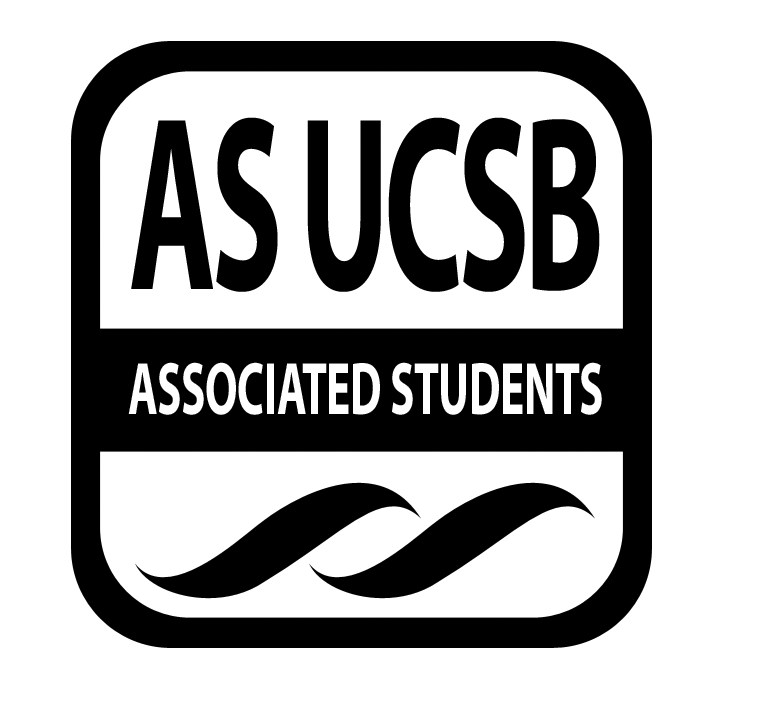 Associated Students 10/20/14, 6:00 PMAS Conference Room           Minutes by Omead PoureCall to Order: Gad Girling, 6: 09 PMA. MEETING BUSINESSRoll Call Acceptance of Excused Absences & Acceptance of Proxies Jonathan Excused Aaron ExcusedMOTION/SECOND: Perlman/BissonMotion to accept excused absencesACTION: Consent  
B. AnnouncementsB-1 Subcommittee Assignments Girling: We will assign everyone on board to a subcommittee. Look for an email soon. B-2 Bios and Pics Girling: I haven’t received everyone’s bios and pics.  Please send them to me as soon as possible.B-3 Food BillGirling: We went to finance board and the senate earlier this week to seek an exception to the AS food bill. Finance denied our motion. Bisson: We will know by Wednesday of this week when the Senate ratifies their minutes.B-4 Surfrider and EAB rep NeededEAB meets every Wednesday night at 7:00 pm in the Hub (the bottom floor of the UCen by Panda Express)Sara can go to EAB twice a quarter.  She is the new EAB rep.Surfrider meets sporadically, Ryan Fass and Evan Perlman have both come forward as volunteers. B-5 Discuss retreat optionsCF has a retreat once a quarter.  The group talks about the most pressing issues as well as ways to improve coastal fund and connect to the mission statement. They serve as a platform to evaluate how the CF is doing.  Please fill out  the doodle that Bisson sent out to help schedule a date.B-6 Discuss office hours and cleaning dutiesEveryone on the board has to have 1 hour of office hours. We will post them in the office.Sara volunteers to clean office on 10-27-14.  Sign up sheet will be passed around for the remainder of the quarter.ACCEPTANCE of AGENDA 10-20-14MOTION/SECOND: Perlman/FulghamMotion to approve the agenda on 10-20-14. ACTION: Consent Approve. Budget Announcement $288,882.62 is the amount being requested so far for FALL 2014 Grants.E. Outreach Budget$14,963.52 reported budget. Rollover is $6,000.00. Outreach would like to see part of the roller to go back into outreach to work on 15 year anniversary party, voting for elections, etc.F. REPORTSAdvisor’s Report: JonesMOTION/SECOND: Perlman/FassMotion to table Aaron’s Report to later in the meeting.ACTION: Consent. Matt Mills will be the new CSP coordinator.  He is meeting with  Poure at 10 am tomorrow and he will be doing his orientation the same day.Chair Report: Girling/BissonChairs have been working on developing CF outcomes for the quarter, as well as attending a  finance board meeting and a senate meeting. Senate: RothschildMOTION/SECOND: Perlman/BissonMotion to table Senator Rothschilds report to a later time.ACTION: Consent. The CF food bill didn’t go through.  The senate did not want to open up the minutes to discuss it some more.  There is a new AS code of conduct.  They’re creating an office for the controller. IV SurfriderWaiting on the first meeting for announcements!Girling: We can’t share the CF office with them because they are not an AS association.EABRosenblatt will report next weekEVPLA - NoneAdministrative Report: Poure20 projects for FALL 2014 Check Gdrive for all applications and all summary of projects review dates.Coastal Service Program: RosenblattCSP is going well.Still open projects and cleanups.What is CSP? Allocates $17,000 to groups that do beach cleanups and restoration projects.  $200 for restoration projects and $100 for beach cleanups.Outreach and Education: Roy/Taylor/LuRoy: Working hardcore on advertising this week.Taylor: Interested in getting into more media advertising.  I have also posted up new poster for outreach.  Wants to request an on going advertisement in The Bottom Line for $100 for 4 weeks.  The content will basically be the same thing that has been sent out to the listervs.Lu: Outreached to campus departments, listervs, and student bodies.Sub-Committee ReportsFilm Sub-Committee (Bisson/Fulgham/Walecka/Fass/Rosenblatt)Hilary: There’s a professor interested in training students to create videos for environmental projects.  We are meeting tomorrow with him at 430 at the Bren School for our project.G. ACTION ITEMS  G-1. Old BusinessNoneG-2. New BusinessDisscussion of rollover from outreach shall go to the film project.  Roy: Outreach would like to support this endeavor but voice concerns over wanting rollover funds to go to additional advertising strategies. Outreach will compile a budget to present next meeting to outline their best and conservative case scenarios for the money they need for the year. The film project will come with a budget as well for the meeting. Los Padres Forest Watch Co-Sponsorship.  Roy: We have an option to fund $500 or $1,000.  The extra $500 is for CF own table, which is not deemed essential.  Roy suggests we fund them $500 for the co-sponsorship.MOTION/SECOND: Fulgham/PerlmanMotion to allocate $500 Los Padres Forest Watch Co-SponsorshipACTION: Consent 	$100 for advertising in the Bottom Line for the next 4 weeks.  $25/week for UCSB Student Body members.  MOTION/SECOND: Fulgham/PerlmanMotion to table our decision about outreach action itemsACTION: Vote: Consent. 	Discussion: Perlman believes the Bottom Line is not a great source of outreach for undergrads.  Bisson questions if this type of outreach is a reasonable expense.  Outreach believes this will give them a good idea of whether or not it’s a good platform to advertise.MOTION/SECOND: Fulgham/FassMotion to grant outreach $100 for advertising in the Bottom Line for the next 4 weeks at $25.00ACTION: Vote: Consent. G-3. Project UpdateExtension Request: FALL13-20 from Linda Krop. Seems like a reasonable request and we are confident the project will be conducted successfully. MOTION/SECOND: Bisson/FulghamMotion to accept budget reallocation for FALL13-20 for environmental defense center.ACTION: ConsentG-4. Project ReviewFALL14-01: Coal Oil Point Reserve natural history documentary: A haven of wilderness in urban Santa Barbara.Coil Oil Point Reserve is seeking $11,080 to create a high definition documentary about the Coal Oil Point reserve.  Michael started filming the reserve over a year ago and he is fascinated by the beauty and complexity of the reserve and its journey from back from a developed and degraded wetlands back to native wilderness.  This will be a one-hour documentary that will be used for public education, training interns and volunteers, researchers, and to attract donors who would support the reserve.  He wants to focus on the restoration aspect of Coal Oil Point reserve.  Goal is for this video to be an educational tool.  He can see this going to schools, museums, etc.  He has interviewed many UCSB researchers (Lisa Stratton, April Price, Chris Sandoval for this documentary).  The board loves the video, but they think he could involve UCSB students more in his video.  The board believes the documentary can be inspirational. Girling thinks the edits were unprofessionally taken and gives a few examples.  Girling doesn’t think that CF paying for his wear and tear items and gears is an appropriate expense.  Overall the board believes his movie will improve access to the area.  Girling believes the composer fee is reasonable.  Board wants the project to hire UCSB for his Production Assistants.  Fulgham would like for him to take a more active role to have a screening on campus.MOTION/SECOND: Rosenblatt/PerlmanMotion to table project FALL14-01 to final meeting with attention to cut final budget.ACTION: Vote: CONSENT. FALL14-02: Cetacean Health Monitoring.Channel Islands Cetacean Research Unit (CICRU) is seeking $12,874.00 to enhance an ongoing cetacean bio surveillance and health monitoring program through the analysis of pathogens, toxins, bio-toxins, contaminants, demography, and natural history of cetaceans in central and southern California.  CICRU seeks funds for student interns and a supervisor to help with sample collection, shipping samples, data acquisition and management, and attending a training workshop/meeting.The board is questioning whether or not CF can support the supervisor, who is an employee of the UC.  The board doesn’t think the position is vital for the research, and could be filled with a graduate student intern.  They like the idea of the workshops, but they question the importance of it.  Bisson questions the amount of work and hands on experience the interns will get.  Fulgham questions the benefit of the workshop.  Rosenblatt thinks it’s a lot of money to spend on something they might not retain.  Girling thinks the budget for liability will decrease significantly if there’s no traveling.  Rosenblatt feels like the project can take on interns unpaid for a quarter than get paid the next quarter.  Bisson believes the project can succeed with 2 undergraduates and 1 graduate student with no supervisor.MOTION/SECOND: Fulgham/PerlmanMotion to table and cut the budget of FALL14-02 till the last meeting of the quarterACTION: Vote: Consent. ADJOURNMENTMOTION/SECOND: Fulgham/PerlmanMotion to adjourn the meetingACTION: Vote: Consent. 8:50 PMNameNote: absent (excused/not excused)arrived late (time)departed early (time)proxy (full name)NameNote:absent (excused/not excused)arrived late (time)departed early (time)proxy (full name)Gad GirlingPresentKevin LuPresentKelsey BissonPresentSara RosenblattPresentOmead PourePresentKylie TaylorPresentHilary WaleckaPresentMegan RoyPresentRyan FassPresentJonathan RothschildExcused (tardy)Evan PerlmanPresentSamantha FulghamPresentAaron JonesExcused Tardy